JOB SPECIFICATION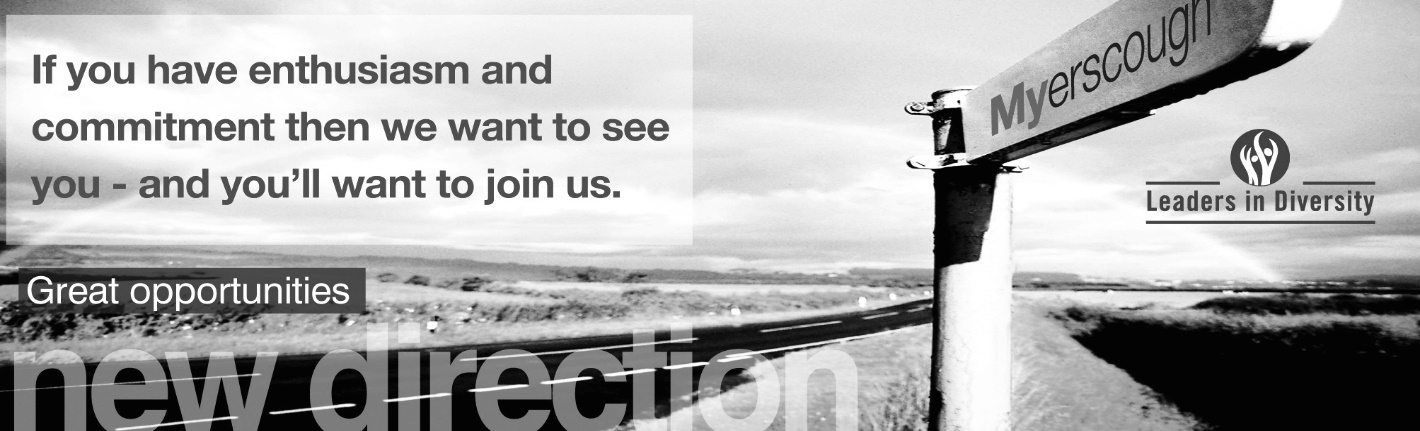 Location of workYou may be required to work at or from any building, location or premises of Myerscough College, and any other establishment where Myerscough College conducts its business.Variation to this Job DescriptionThis is a description of the job as it is at present, and is current at the date of issue.  The job description will be renewed and updated as necessary to ensure that appropriate revisions are incorporated, and that it relates to the job to be performed.  This process is conducted jointly with your Line Manager.  You are expected to participate fully in the review and, following discussion, to update your job description as is considered necessary or desirable.  It is our aim to reach agreement on reasonable changes.  However, if such agreement is not forthcoming, Management reserves the right to insist on changes after consultation with you.EMPLOYEE SPECIFICATION(A)	Assessed via Application form				( I )	Assessed via Interview(P)	Assessed via Presentation in interview		(T)	Assessed via Test*Interviews will explore issues relating to safeguarding and promoting the welfare of children, including motivation to work with and ability to form and maintain appropriate relationships and personal boundaries with children and young people together with emotional resilience in working with challenging behaviours and attitudes to use of authority and maintaining discipline.TERMS AND CONDITIONSDBS UPDATE SERVICEJOB TITLEAREA OF WORKSenior General Farm WorkerFarms SALARYBENEFITSSalary in the region of £30,000 to £35,000 per annum Relating to qualifications and experience. Based on an average 48-hour week. To include weekends when required.Local Government Pension Scheme20 days holiday plus 8 Bank Holidays Possible house on the estateLINE MANAGER(S)LINE MANAGER FORWorking Farm ManagerStudents on practical instruction/experienceBRIEF OUTLINEBRIEF OUTLINEThe College Farms are managed commercially and provide for the education and training needs of students.  The special needs of education and training must always be a priority.  As a member of the farm staff the Senior General Farm Worker will be required to communicate accurately and assist with the training and assessment of students whilst providing a wide range of learning opportunities for our land-based courses.  The Senior General farm worker will undertake tasks allocated in a responsible, effective and efficient manner. Discussion and agreement of targets will be with the line manager and fit with the wider enterprise mix on the estate including Dairy, Beef, Arable and Student experience.The College Farms are managed commercially and provide for the education and training needs of students.  The special needs of education and training must always be a priority.  As a member of the farm staff the Senior General Farm Worker will be required to communicate accurately and assist with the training and assessment of students whilst providing a wide range of learning opportunities for our land-based courses.  The Senior General farm worker will undertake tasks allocated in a responsible, effective and efficient manner. Discussion and agreement of targets will be with the line manager and fit with the wider enterprise mix on the estate including Dairy, Beef, Arable and Student experience.DUTIESDUTIESAs a team member the Senior General farm worker will be required to assist with the day to day running of the college farms including but not limited to dairy, sheep, beef and tractor operations as directed by the enterprise leads and line manager or any nominated deputies from time to time.They will contribute to and assist with the day to day management of the enterprise they are seconded to and flexible to move between Dairy, Red Meat, Machinery and students but likely to be specialised in one area and work closely with the relevant lead.As a team member the Senior General farm worker will be required to assist with the day to day running of the college farms including but not limited to dairy, sheep, beef and tractor operations as directed by the enterprise leads and line manager or any nominated deputies from time to time.They will contribute to and assist with the day to day management of the enterprise they are seconded to and flexible to move between Dairy, Red Meat, Machinery and students but likely to be specialised in one area and work closely with the relevant lead.DUTIESIt is essential that relevant legislation, management activities and record keeping on farm are adhered to as directed and any breaches are reported to the line manager. This includes adherence to all current and future policies, training and development during the course of employment.Participate in staff review and development in line with College needs. Agree objectives with the Line Manager and ensure they are achieved.Be responsible for promoting and safeguarding the welfare of children, young people and vulnerable adults at all times in line with the College’s own Safeguarding Policy and practices.Work flexibly within own range of competence, undertaking the appropriate training and development to extend skills and abilities to meet the needs of the College.Be responsible for their own and others health and safety, reporting any breaches to the line manager.Role model and promote the college values:Learning - Our delivery will be high quality and innovative with students at the heart of decision making.  People - We will enable staff and students to fulfil their potential whilst promoting resilience, leadership, accountability and teamwork.  Sustainability - We will provide a happy, healthy, safe, supportive and sustainable environment in which to live, work and study.  FREDIE - We will advance FREDIE:  Fairness, respect, equality, diversity, inclusion, engagement in all we do.  Adhere to the Data Protection Act 1998 and the General Data Protection Regulations 25 May 2018 and must be thoroughly aware of the College Data Protection Policy and Procedure and ensure that employees within his/her responsibility are also.  He/she must also seek to ensure appropriate implementation of such policies.Any other duties that may reasonably be required by Line Management and the PrincipalESSENTIAL CRITERIA:DESIRABLE CRITERIA:Personal AttributesPersonal AttributesPresentable and professional appearance  (I)Ability to work as part of a team  (A/I)Ability to work to quality standards  (A/I)Good command of the English language  (A/I)Capable of working long hours (I)Good attendance at work record (A/I)Appropriate level of physical and mental fitness  (PI)AttainmentsAttainmentsCraft Grade Certificate in either beef or dairy Or evidence of suitable practical experience in an agricultural environment (A)4 GCSEs, or equivalent, including English & Maths grade C or above (A/I)Level 3 qualification in an appropriate subjectGeneral IntelligenceGeneral IntelligenceGood level of intelligence (A/I)Logical thinker (A/I)Special AptitudesSpecial AptitudesA natural stockperson (A/I)Attention to detail (A/I)Enthusiastic/Dynamic (A/I)Able to work as a member of a team; and to work on your own initiative; trustworthy, undertake all tasks allocated in an efficient and effective manner  (A/I)Leadership skills and planning and organising workloadInterestsInterestsInterest in students and their education (A/I)DispositionDispositionExcellent interpersonal skills  (I)Good communication skills  (I)Approachable  (I)  Person centred approach  (I)Excellent organisational and administrative skills (I)GeneralGeneralAn understanding of “safeguarding” and its importance within the College *  (A/I)An understanding of health and safety requirements of a working environment  (A/I)An understanding of Equality, Diversity and Inclusion issues within an educational context  (A/I)CircumstancesCircumstancesWilling to apply for Disclosure & Barring Service clearance at Enhanced level (important – further information below).  (A/I)Ability and willingness to work flexibly  (I)Must be willing to work substantial amounts of overtime and used to unsociable hours (I)Current driving licence (A/I)Certificates in ATV operation and loadall (A)JOB TITLEAREA OF WORKSenior General Farm WorkerFarmsSALARYHOURS OF WORKSalary in the region of £30,000 to £35,000 per annum Relating to qualifications and experience. Based on an average 48-hour week. To include weekends when required.Average 48 hours per week. Variable due to the seasonal nature of the role. Inclusive of alternate weekends.ANNUAL LEAVE ENTITLEMENTPENSION20 days holiday, plus 8 Bank Holidays Local Government Pension Scheme Up to £15,000 pa 5.5% Employee£15,001 to £23,600 pa 5.8% Employee£23,601 to £38,300 pa 6.5% Employee£38,301 to £48,500 pa 6.8% Employee£48,501 to £67,900 pa 8.5% Employee£67,901 to £96,200 pa 9.9% Employee£96,201 to £113,400 pa 10.5% Employee£113,401 to £170,100 pa 11.4% Employee£170,101 or more pa 12.5% Employee17.4% EmployerYou will automatically become a member of the LGPSPROBATIONARY PERIODDRESS CODEA probationary period of nine months applies to new entrants to the CollegeAll post holders are expected to be of a professional and presentable appearanceREFERENCES / MEDICAL CLEARANCE / DISCLOSUREREFERENCES / MEDICAL CLEARANCE / DISCLOSUREThe appointment is subject to the receipt of satisfactory references, medical clearance and Disclosure & Barring Service check/ISA (if applicable).  Occupational Sick pay is not paid during the first four months of service and thereafter is subject to the College’s Sick Pay SchemePlease note that all new employees of the College will be required to pay for their DBS check (at present £38.00 for an enhanced level check).Should your application be successful the College will process and pay for the DBS check on the employees behalf. The fee will then be deducted from the employee’s first salary.Please see overleaf regarding DBS Update Service.The appointment is subject to the receipt of satisfactory references, medical clearance and Disclosure & Barring Service check/ISA (if applicable).  Occupational Sick pay is not paid during the first four months of service and thereafter is subject to the College’s Sick Pay SchemePlease note that all new employees of the College will be required to pay for their DBS check (at present £38.00 for an enhanced level check).Should your application be successful the College will process and pay for the DBS check on the employees behalf. The fee will then be deducted from the employee’s first salary.Please see overleaf regarding DBS Update Service.The Disclosure and Barring Service (DBS) update service lets applicants keep their DBS certificates up to date online and allows employers to check a certificate online.The Disclosure and Barring Service (DBS) update service lets applicants keep their DBS certificates up to date online and allows employers to check a certificate online.BENEFITS TO YOUHOW TO REGISTERSaves you time and moneyOne DBS certificate may be all you will ever needTake your DBS certificate from role to role within the same workforceYou are in control of your DBS certificateGet ahead of the rest and apply for jobs DBS pre checkedYou can register online as soon as you have your application reference number. You can ask for the number when you apply for your DBS check.Or you can wait and register with your certificate number when you receive your DBS certificate. If so, you must do so within 30 days of the certificate being issued.To check the progress of your DBS certificate use the DBS tracking service.Registration lasts for 1 year and costs £13 per year (payable by debit or credit card only).You’ll get an ID number with your registration that you need to log on to the service. Make sure you write it down. WHAT YOU GETWHAT YOU GETWhen you join, you’ll get an online account that lets you:Take your certificate from one job to the nextGive employers permission to check your certificate online, and see who has checked itAdd or remove a certificateWhen you join, you’ll get an online account that lets you:Take your certificate from one job to the nextGive employers permission to check your certificate online, and see who has checked itAdd or remove a certificate